LISTE DES FOURNITURES SCOLAIRES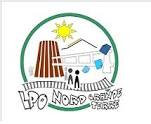 RENTREE SCOLAIRE 2023-2024SPECIALITE : GESTION DES TRANSPORTS ET LOGISTIQUE ASSOCIEEBTS 2ème Année GTLA   BTS 2ème Année GTLA   MATIERESFOURNITURES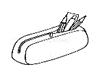 Feuilles simples et copies doubles grand carreauxRègle double décimètre			Surligneurs fluo (4 couleurs)Stylos 4 Couleurs				Porte-mines, mines HBGomme6 crayons de couleur1 paquet de pochettes plastique transparentesCalculatrice sans mémoire de type collège (car autorisée à l’examen). Exemple: Casio FX-92 + ou Texas Instruments College Plus.Clé USB 2.0 de 32 Go au moinsOrdinateur Portable pour travailler sur les logiciels de bureautique. Traitement de texte, tableur et logiciel de présentation diaporama.TRANSPORT Bloc 4 Pérennisation et Développement de l’activité Edition NATHAN 2022. ISBN : 978 209 167 31 65Bloc1 Mise en Œuvre des opérations Edition NATHAN ISBN : 978 209 167 31 03Bloc 2 Conception d’opération de Transport Edition NATHAN ISBN : 978 209 167 31 27Etude de cas Tome 2 BTS GTLA. Edition LE Génie Editeur. Référence AP324Les Mémentos Transport Edition le Génie Editeur. Référence EX047ANALYSE DE LA PERFORMANCE (GESTION)Bloc 3 Analyse de la Performance Edition NATHAN ISBN : 978 209 167 31 47FRANÇAISCULTURE GÉNÉRALE ET EXPRESSION Fournitures:  un porte-vues  ,un cahier grand format, grand carreaux	→Roman « Dans les forêts de Sibérie » de S.TESSON 			→Anthologie: « Paris, ville	capitale ? », Hatier,J.Faereber, Classique and Cie BTS